Instalación de un escánerHay dos maneras de instalar un escáner en esta versión de Windows. El método que debe elegir depende de si desea conectar el escáner directamente al equipo (lo que se denomina un escáner local) o usar un escáner de uso compartido en una red.Instalación de un escáner localLa mayoría de escáneres que se venden actualmente se conectan al equipo con un cable USB (bus serie universal). Pero no lo conecte aún. Para algunos escáneres, es necesario instalar el software de controlador antes de conectar el cable USB, por lo que siempre se deben seguir las instrucciones de instalación suministradas con el dispositivo.Si el escáner USB no viene acompañado de instrucciones de instalación específicas, conéctelo al equipo y Windows lo instalará automáticamente. Si es un modelo antiguo, puede que deba instalarlo manualmente. Para obtener instrucciones, consulteTrabajar con el Asistente para instalación de escáneres y cámaras.Instalación de un escáner de redLos escáneres de red se suelen usar en el lugar de trabajo. Antes de empezar, puede ser conveniente conocer el modelo y el nombre del fabricante del escáner.Para abrir Red, haga clic en el botón Inicio y después en Panel de control. En el cuadro de búsqueda, escriba red y, a continuación, en Centro de redes y recursos compartidos, haga clic en Ver los equipos y dispositivos de red.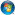 Busque el escáner, haga clic con el botón secundario en él y, a continuación, haga clic en Instalar.Siga las instrucciones para terminar de agregar el escáner.NotaEste procedimiento solo funciona con los escáneres de red compatibles con el protocolo Scan Service (WS-Scan) de Microsoft. Para obtener más información, consulte la documentación que acompaña al dispositivo o póngase en contacto con el administrador del sistema para obtener ayuda.